SupplementMap exerciseEast Asia sits on the western edge of the Ring of Fire. This region experiences an enormous amount of geophysical activity, both seismic and volcanic. Use different colors to outline on the map below the areas you think have the greatest risk for volcanic and earthquake disasters (thick lines represent plate boundaries).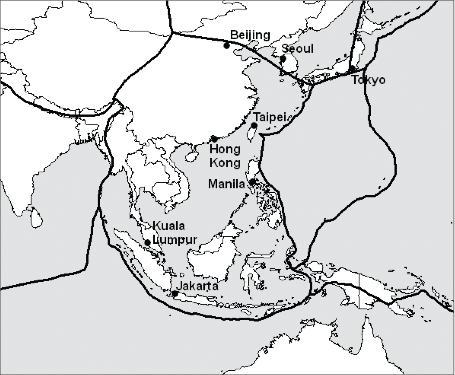 